      Irfath 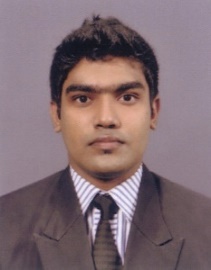 B.Sc. (Hons) - Software Engineering
Email: irfath.372761@2freemail.com 	
 
 Career Objectives
To secure a rewarding career in the field of IT, which will provide me the opportunity to facilitate and contribute my knowledge, skills and experience for the advancement of the company while studying and making myself grow with the industry, and finally to reach the technology pinnacle, with incessant efficiency and effectiveness with outstanding service delivery, well supplemented by a combination of academic and professional qualifications.Personal InformationDate of Birth			:	02nd JAN 1992Age				:	25YrsReligion			:	IslamNationality			:	Sri LankanCivil Status 			:	SingleCurrent Address		:	Al Fahdi, DubaiCurrent Visa Status		:	3 Months Visit Visa (until 21st Nov 2017)
 Working ExperienceSupport EngineerCompany Name: hSenid Business Solutions (Pvt) Ltd.Duration	: 01st Nov 2013 – 04th Aug 2017 (3 Yrs. & 9 Months)Key responsibilitiesDiagnosed and resolved HRIS Management software program problems to root causes.Recommended configuration changes and system additions that optimized performance.Resolved issues to meet customer satisfaction by keeping the customer updated on the case status while maintaining an action plan for the investigation.Identified process gaps and provided solutions that improves the HRIS System.Provided outstanding customer service as a member of a world-class team providing 7x24 support of GHSC customers.Implementation of Developed applicationEstablish productive, professional relationships with key personnel in assigned partner accounts.TechnologiesMS SQL 2005/2008/2012Oracle 10g/11gIIS (Internet Information Service).NET, Crystal report, Java scriptWindows Server 2003 to 2012
Company Name: Innodata Inc.Job Title	: Production AssociateDuration	: 2013 July – 2013 November (4 Months)Responsible for formatting electronic data tables and forms as per customer requirements.Working in a structured network environment using windows computers with latest data processing techniques and software / packages.Gained hand on experience in several mark-up languages such as HTML, XML and SGM Education	B.Sc. (Hons) - Software Engineering. Second Class, Division two. (2015 October 23rd)Cardiff Metropolitan University (UK). Successfully completed the Higher Diploma in Computer Based Information System University Dublin, Ireland. Conducted by National Institute of Business Management. Project ExposureFace Recognition Criminal Identification system for Sri Lankan Police StationUniversity Final year Project
Description – An application that is capable of managing criminal’s records and recognize a criminal and his past records by a photo of the person. Image Processing has been used to recognize the suspected persons’ photo with the database. Introducing “Mug shots” to Sri Lankan police department.|
Technologies - Image processing using C# / MS SQL / .NET / Crystal Reports.Web based Automated POS Management SystemDescription – 3-Tiered structured web based JSP application that is capable of managing transactions & manage Stock.
Technologies – Web services / SOAP / WSDL / JSP / MS SQL / Jasper ReportsFinancial Time Series Prediction SystemDescription – This Application has been developed to predict the financial price changes based on the past Google financial data. And decision trees has been used to indicate the prediction graphs.
Technologies – R language / Java / Financial Modeling Framework.  Key Skills	MS SQL / OracleJAVA / C#R Language (AI Language)Linux / UnixPerl ScriptingPHP / CSS  Special Strengths & SkillsA capable Public SpeakerGood Leadership skills and Communication Skills.Self-motivated, Hardworking, Ability to perform well under stress & willing to take RisksFunctional in Solo or Team environment Extra - Curricular Activities
Vice President of school Media unit (2008-2010) Member of school debating team (2005-2010) Member of school Media unit (2005-2009) Member of school Science Society Member of school IT ClubMember of the School Athletic TeamI declare that the above information furnished by me is true and correct to the best of my knowledge.


